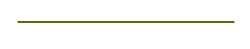 Brillion Historical Society . PO Box 35, Brillion, WI 54110 . 
Jane Fuhrmann - omafuhrmann@yahoo.com | Dean Wallace - dpwallace_359@msn.com Membership Choices[___] Junior - $1.00 (Under 18 years.)[___] Individual - $10.00 (18 years & older)[___] Family - $20.00 (Parents & children under 18)[___] Contributing - $15.00 (Individual or organization wishing to support, but limited participation)[___] Life Member - $150 (One time)Applicant Contact InformationName_____________________________________________Mailing Address___________________________________City____________________ State_____ Zip__________Phone ____________________________________________Email Address ____________________________________
Skill or talent that you are willing to contribute?
Please explain here:___________________________________________________________________________Processing InformationPlease send this form, along with your personal check payable to:Brillion Historical SocietyPO Box 35Brillion, WI 54110
ImportantNote for newsletter recipients only:  The year your membership dues are paid up to is next to your name on the address label.   